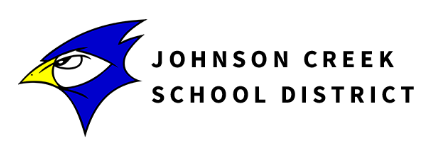 Return to School Illness GuideThe Return to School Illness Guidelines are put into place to help reduce the spread of germs and illness in our school which in turn helps to reduce the amount of time students and faculty are out sick. We want our students and staff to be in school and be their best while here! Please help by following these illness guidelines so that we can keep our school safe and healthy and continue to provide an enriching environment to learn in. FEVER; Students should be fever free (temperature less than 100 degrees Fahrenheit) for 24 hours without the use of a fever reducing medication such as acetaminophen (Tylenol) and ibuprofen. VOMITTING; Your child may return to school after they have not vomited for 24 hours. Please note that if your child has not returned to a normal diet, they may be too ill to be back to school.DIARRHEA; Your child may return to school after they have been diarrhea free for 24 hours.STOMACH ACHE; If a stomach ache is accompanied by nausea, vomiting, diarrhea, fever or reduced energy level, please keep your child home until they have been checked by a physician and/or are feeling better.RASH; Student will need to be assessed by their healthcare provider for a rash of unknown origin before returning to school.COUGH/CONGESTION; Student may return to school when their cough/congestion are no longer moderate to severe. If your child’s cough/congestion cause your child to have issues with going outdoors during school and/or not be able to participate in class, your child is too sick to be at school. If your child’s cough is disruptive, please keep your child home or send throat lozenges with student. A FORM WILL NEED TO BE FILLED OUT FOR MEDICATION INCLUDING THROAT LOZENGES.SORE THROAT; Student will need to stay home from school and have doctors note to return if sore throat is accompanied by redness/white patches/spots OR is accompanied by fever, swollen glands, headache, skin rash or overall feeling of unwellness. COMMUNICABLE ILLNESS; If your child has been diagnosed with an illness requiring antibiotics they need to be excluded from school until they have had antibiotics in their system for AT LEAST 24 hours. LICE; Student may return to school once written verification of treatment has been completed. The student will need to be examined by the school nurse to designee to verify there are no live lice. It is your responsibility to remove nits (white eggs) as they are found until none remain. We appreciate your help and cooperation with keeping sick kids home and health kids in school! If you have any questions regarding the illness policy, please do not hesitate to reach out. Thank you!